Formulář pro koordinaci akcí na FM VŠETento formulář je navázán na opatření děkana č. 07/2018. Slouží pro informování všech zainteresovaných osob o záměru realizovat níže uvedenou akci a zároveň pro zanesení informací o konání akce do Kalendáře akcí na FM VŠE. Formulář předkládá osoba odpovědná za realizaci akce příslušné kontaktní osobě, která formulář autorizuje. Vyplněný a podepsaný formulář lze předložit elektronicky (podpis je možné vložit jako obrázek) nebo v tištěné podobě.Datum: 			Podpis osoby odpovědné za realizaci akce: 	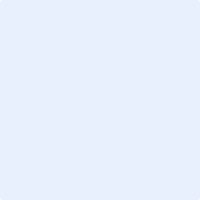 Podpis kontaktní osoby:			 Název akceStručný popis akceDatum zahájeníČas zahájeníDatum ukončeníČas ukončeníMísto konáníUpřesnění místa konáníZapojené osobyZdroj financování IZdroj financování IIČíslo zakázky IČíslo zakázky IISoučinnost fakultySoučinnost fakultySoučinnost fakultySoučinnost fakultySoučinnost fakultyPoznámky